Tree Leaf Terminology						_________________________________Circle the features		 					Name 				blockLeaf A __________________________Compound/Simple	Lobed/Entire	Toothed/Smooth/Wavy    Palmate/Pinnate veins	Oval/Fan-shapedLeaf B __________________________Compound/Simple	Lobed/Entire	Toothed/Smooth/Wavy    Palmate/Pinnate veins	Oval/Fan-shapedLeaf C __________________________Compound/Simple	Lobed/Entire	Toothed/Smooth/Wavy    Palmate/Pinnate veins	Oval/Fan-shapedLeaf D __________________________  (btw, that’s a whole branch of the leaves)Compound/Simple	Lobed/Entire	Toothed/Smooth/Wavy    Palmate/Pinnate veins	Oval/Fan-shapedLeaf E __________________________Compound/Simple	Lobed/Entire	Toothed/Smooth/Wavy    Palmate/Pinnate veins	Oval/Fan-shapedBasic structureLeaf is compound - - - - - - - - - -  HickoryLeaf is simple  - - - - - - - - - - - - - go to 2EdgeEdge is lobed  - - - - - - - - - - - - - go to 3Edge is entire  - - - - - - - - - - - - - go to 4VeinsPalmate veins  - - - - - - - - - - - - - MaplePinnate veins - - - - - - - - - - - - - - OakMarginMargin is smooth  - - - - - - - - - - - a whole branch of those maddeningly oval leaves = MOL(maybe an Osage Orange or just some generic leaves that an artist drew without really knowing)Margin is wavy  - - - - - - - - - - - -  go to 5ShapeFan shaped, including the veins - - - GingkoTree Leaf Terminology - Leaf drawingsA:↗			B:↗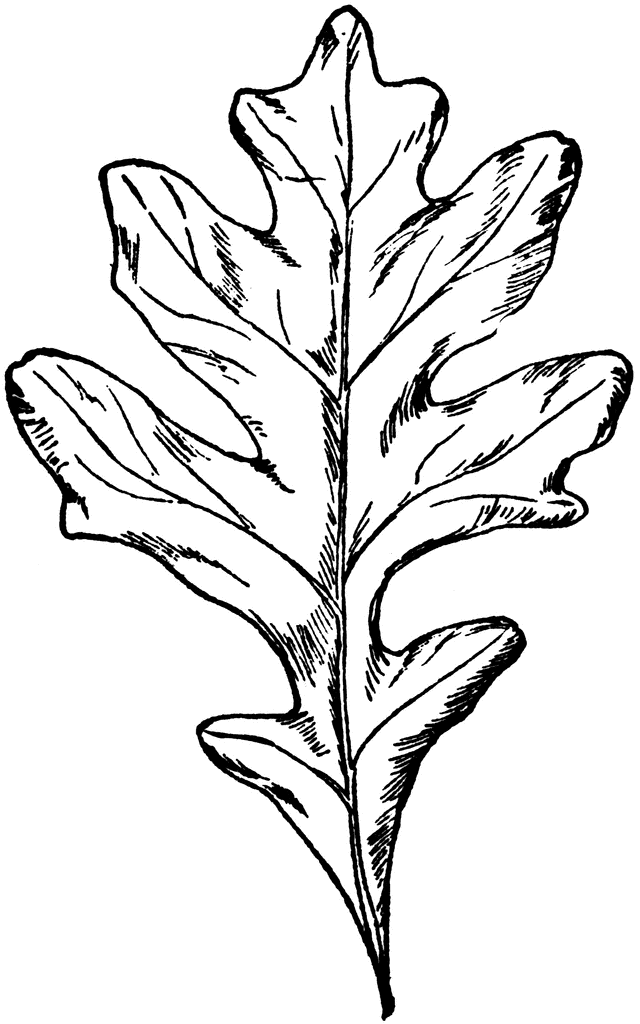 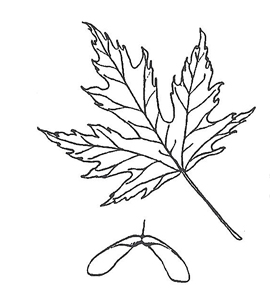 C:↗ D:↗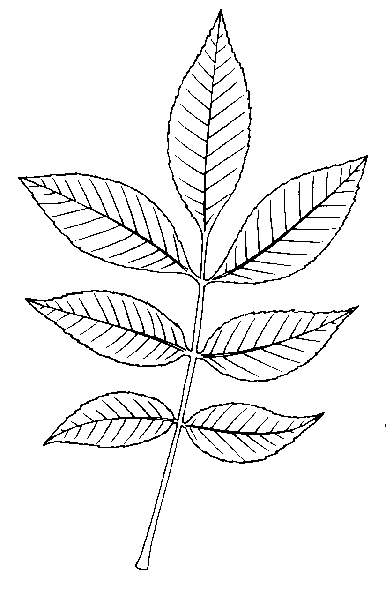 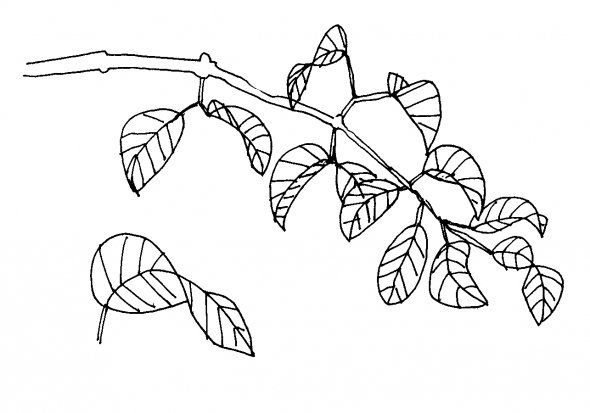 E:↗ 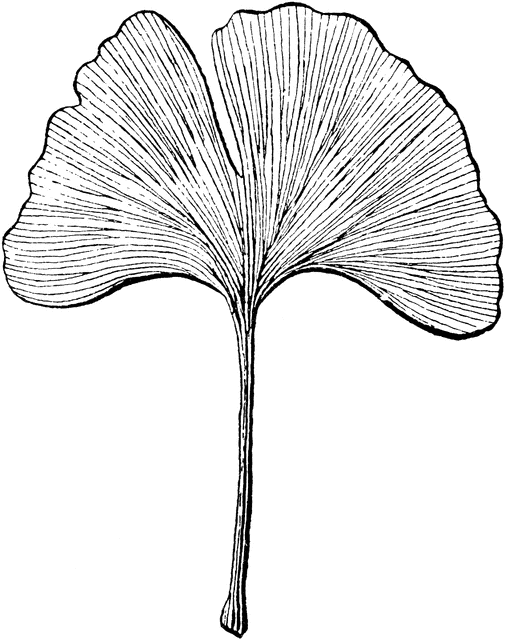 